Об оказании содействия  предприятиям Республики КарелияВ условиях санкционного давления со стороны ряда зарубежных стран Министерство экономического развития и промышленности Республики Карелия просит рассмотреть возможность оказания содействия предприятиям региона в поиске потенциальных партнеров на территории субъектов Российской Федерации в сфере материалов, комплектующих и оборудования согласно перечню потребностей организаций Республики Карелия в ключевых импортных товарах. Локкин Богдан Сергеевич, 559-804 доб. 409,  адрес эл. почты lokkin@economy.onego.ru  отдел международного сотрудничества 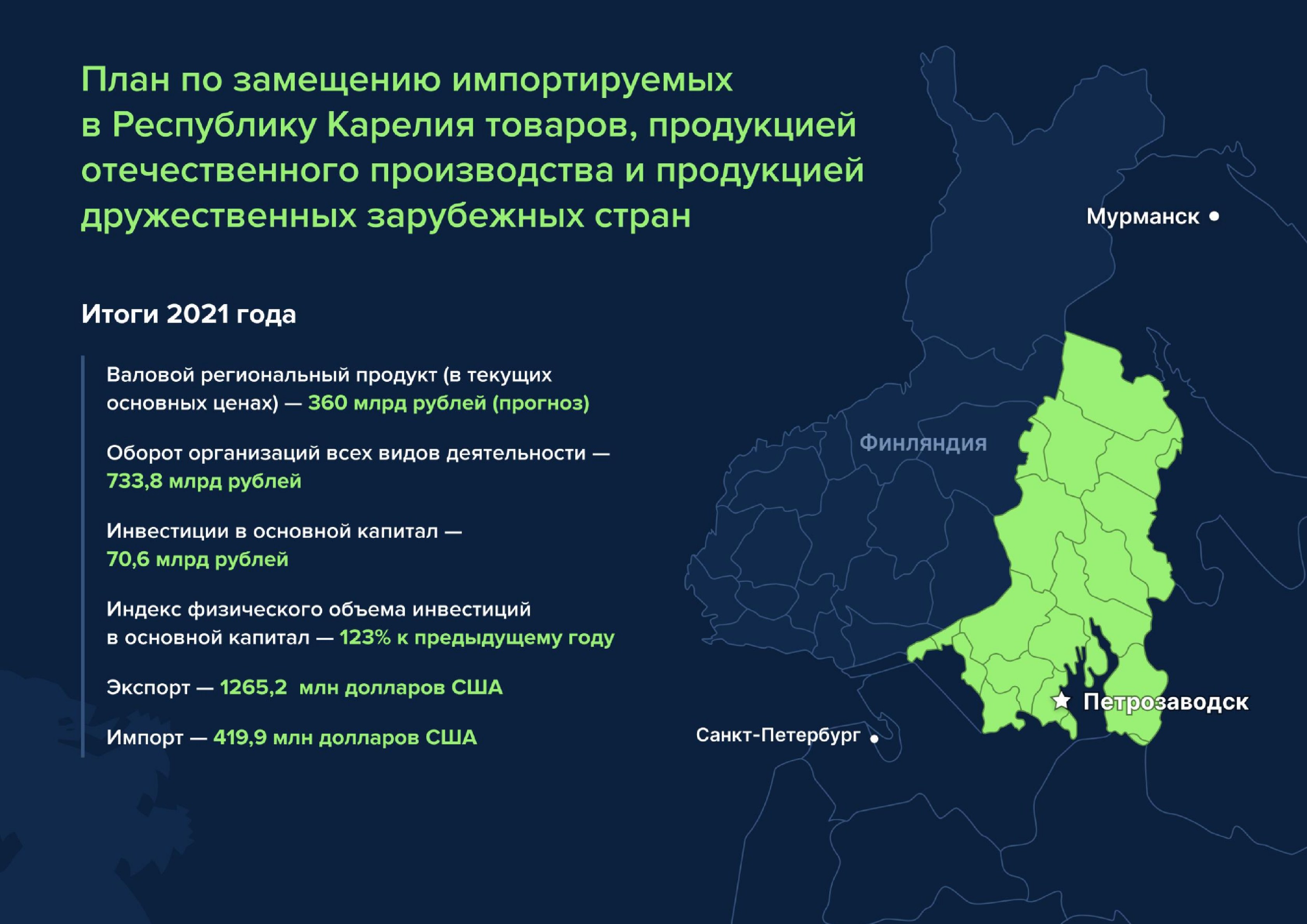 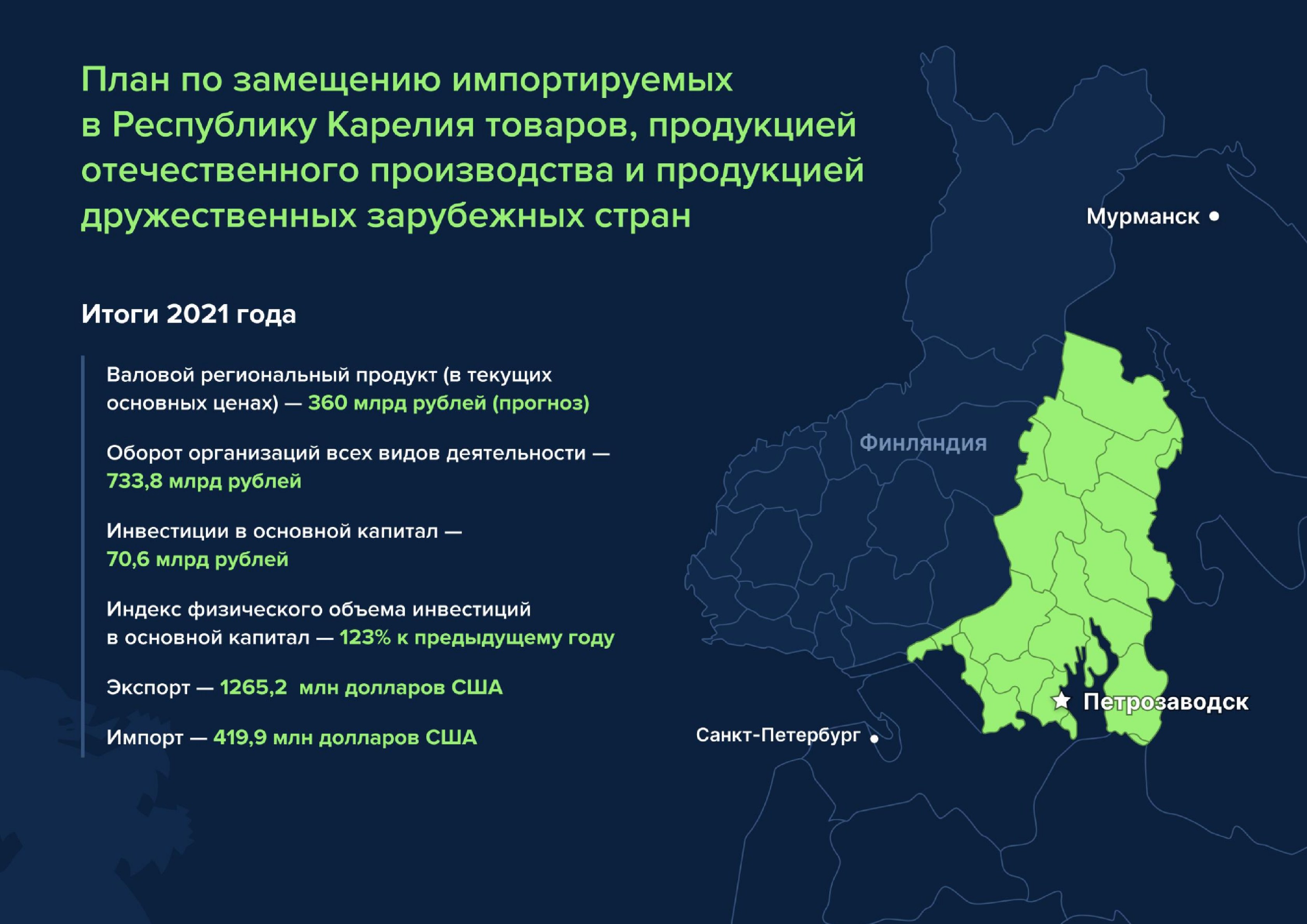 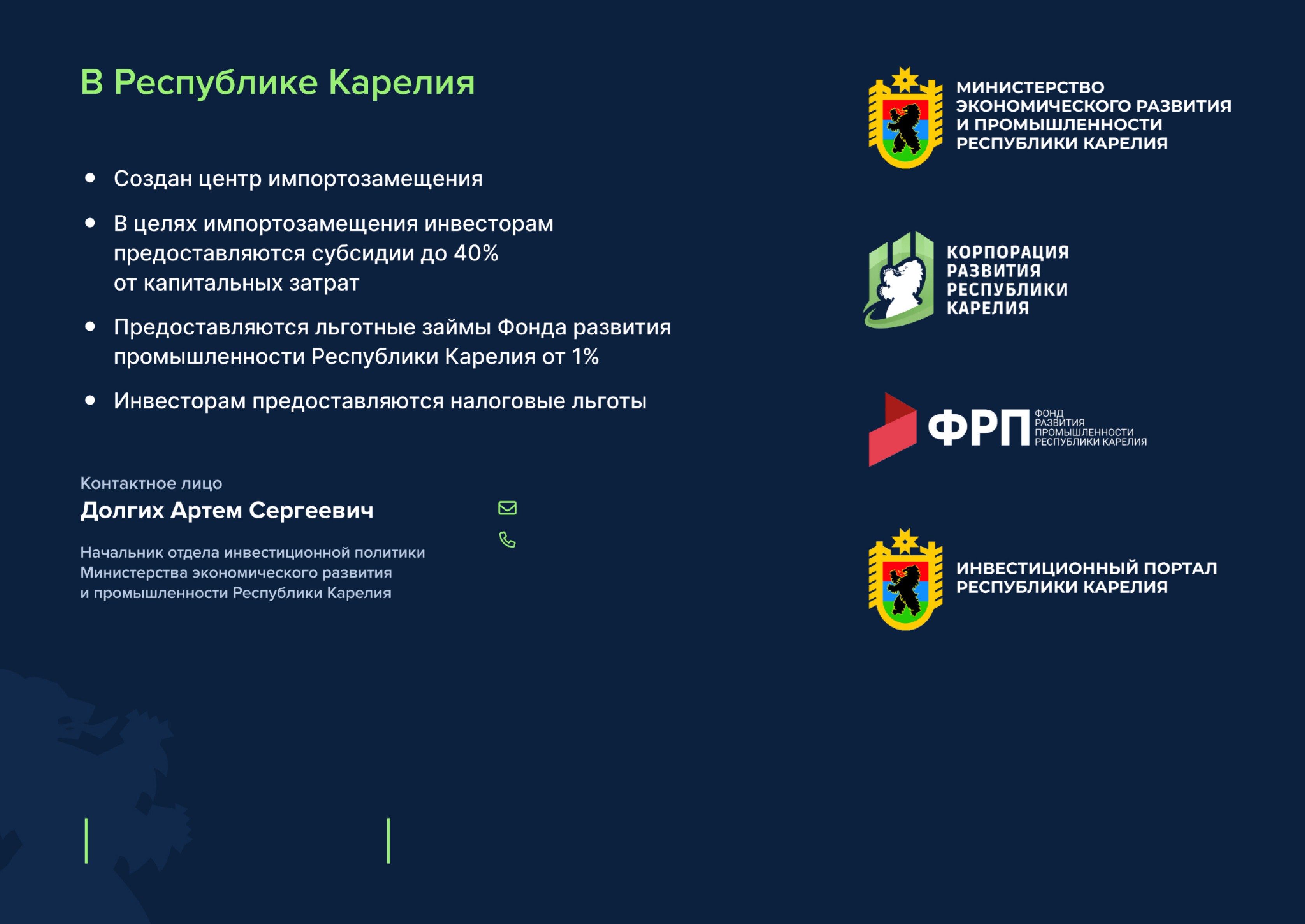 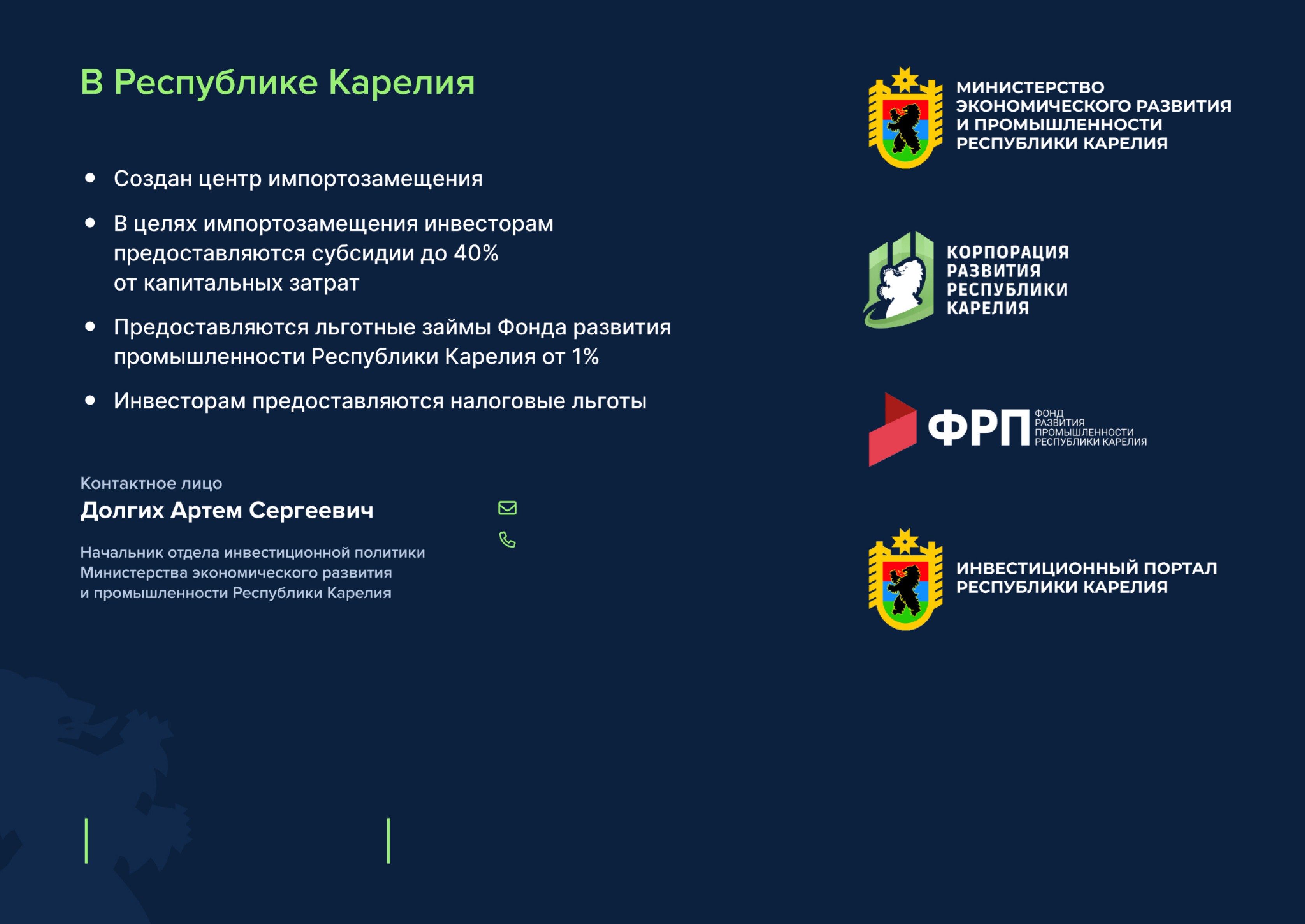 Перечень потребностей предприятий Республики Карелия в ключевых импортных товарах  Перечень потребностей предприятий Республики Карелия в ключевых импортных товарах  Перечень потребностей предприятий Республики Карелия в ключевых импортных товарах  Перечень потребностей предприятий Республики Карелия в ключевых импортных товарах  Перечень потребностей предприятий Республики Карелия в ключевых импортных товарах  Перечень потребностей предприятий Республики Карелия в ключевых импортных товарах  № п/п Наименование товара (полное техническое описание) Код ТН ВЭД ЕАЭС Годовой объем потребно стей  (с ед. измерения) Страна контрагента, отказавшего/ имеющего риск отказа в поставках Название предприятия, контактное лицо (ФИО, должность, тел., эл. почта) 1.  Харвестерные головки Kesla 18RHII, 20RHII, 25RHII, 27RHII, 28RH 8436 99 000 0 138 ед. Финляндия ООО «Амкодор-Онего», Горбатенко Сергей Михайлович, зам. генерального директора по коммерческим вопросам, моб.: 8(921)452-62-27, е-mail: komdir@amkodor-onego.ru 2.  Манипуляторы Kesla 1395H, 1609HD, 1810Н, 304, 671H, 600, 700, 14FT, 700RT 8426 91 900 9 320 ед. Финляндия ООО «Амкодор-Онего», Горбатенко Сергей Михайлович, зам. генерального директора по коммерческим вопросам, моб.: 8(921)452-62-27, е-mail: komdir@amkodor-onego.ru 3.  Рубильный модуль Kesla С64,  8436 80 100 9 18 ед. Финляндия ООО «Амкодор-Онего», Горбатенко Сергей Михайлович, зам. генерального директора по коммерческим вопросам, моб.: 8(921)452-62-27, е-mail: komdir@amkodor-onego.ru 4.  Захваты Kesla Prog26, Prog26e, Prog30, Prog35, Prog40 8426 91 900 9 192 ед. Финляндия ООО «Амкодор-Онего», Горбатенко Сергей Михайлович, зам. генерального директора по коммерческим вопросам, моб.: 8(921)452-62-27, е-mail: komdir@amkodor-onego.ru 5.  Колесные диски  24x26,5H2 (265.24.76) RAL2000 (оранж.), Pronar 24x26.5Н2 (265.24.77) RAL7039 (серый), Pronar 8708 70 990 9 920 ед. Польша ООО «Амкодор-Онего», Горбатенко Сергей Михайлович, зам. генерального директора по коммерческим вопросам, моб.: 8(921)452-62-27, е-mail: komdir@amkodor-onego.ru 6.  Мосты NAF AMK-02, AMK-03, AMK-10, AMK-11, AMK-27 8708 50 350 9 190 ед. Германия ООО «Амкодор-Онего», Горбатенко Сергей Михайлович, зам. генерального директора по коммерческим вопросам, моб.: 8(921)452-62-27, е-mail: komdir@amkodor-onego.ru 7.  Блок радиаторов М148 ASSM BSPL 8708 91 350 9 40 ед. Польша ООО «Амкодор-Онего», Горбатенко Сергей Михайлович, зам. генерального директора по коммерческим вопросам, моб.: 8(921)452-62-27, е-mail: komdir@amkodor-onego.ru 8.  Гидрораспределители Danfoss PVG 100/32,  PVG 32, PVG32+EHPS type 1 7-секций, PVG 32 7-секций, PVG 32+EHPS 5-секций, PVG100/32 6-секций, PVG32 3-секции, PVG100/32 8-секций 8481 20 100 9 359 ед. Германия/Дания ООО «Амкодор-Онего», Горбатенко Сергей Михайлович, зам. генерального директора по коммерческим вопросам, моб.: 8(921)452-62-27, е-mail: komdir@amkodor-onego.ru 9.  Гидроклапан контроля Danfoss E/EDH 06/32-01 24C-8481 40 100 0 400 ед. Германия/Дания ООО «Амкодор-Онего», Горбатенко Сергей Михайлович, зам. генерального директора по коммерческим вопросам, моб.: 8(921)452-62-27, е-mail: komdir@amkodor-onego.ru A-SE 1/2 (код 800472419) 10.  Гидронасосы Danfoss D1P-193 R-A-NNES-T-E4-Y2-NN-NNN-NNN-20-NN-FS-FS-NNN-NNU,  Н1P-165-R-D-A-A5-C2-N-D3-L-G3-H3-L-45-L-45-L-M-28-P4-NNN-NNN, JR-R-S45B-SH-22-NN-NN-R-E-C2BE-A8N-NNN-JJJ-NNN, D1P-145-R-A-NPSN-T-D4-N1-B1-NNN-280-20-NNFS-NNN-NNN, D1P-145-R-A-NPSN-S-D4-N1-D2-NNN-350-20-NN-FS-FS-NNN-NNN, Н1P-147-R-D-A-A5-C2-N-D3-L-G3-H4-L-45-L-45-L-M-28-P4-NNN-NNN, S-N-P-3-N-N-/-048-R-N-07-SA-P1-F6-F5-NN-N-N-/-NNN-N-N, FRL-074 LS2520 NN N3S2N2A1N NNN NNN NNN, FRL-147 С-LS26-2-NN-N-3S2N1 8413 50 690 0 535 ед. Германия/Дания 11.  Насосы Hydac MFZP-1/1/1/P/AMG/10/RV4/02/24V/IP65,  MFZP-1.6.0/P/63/13/24V-DC/90  8414 10 890 0 32 ед. Германия 12.  Насос SNP3NN/048RN07SAP1BBBAZZNN/NNNNN, Danfoss 8414 10 890 0 90 ед. Германия/Дания 13.  Гидромоторы Danfoss H1-B-210-A-A-K2-N-B-RA-DS-LS-S-A-30-NP-080-N-30-NNN, H1-B-210-A-A-K2-N-B-RA-DS-LS-S-A-30-NP-090-N-30-NNN, L-M-25CS-F-EH2-N24-S-N-N-DF-F18-NNA-FNN 8414 10 890 0 80 ед. Германия/Дания 14.  Блок питания HC-SE3/3VPE-V0530RXG02, 8504 40 910 0 90 ед. Италия Hydrocontrol 15.  Клапан тормозной S6 125338/Z3-25, Sofim  INT-VB-220-550-43-CX-504-0000, Poclain 8481 20 100 9 90 ед. Италия/Франция 16.  Блок клапанов LS Procon, Kesla 8481 20 100 9 90 ед. Италия/Франция 17.  Блок клапанов HC-SE3/3VPE-V0550RXG02, Hydrocontrol 8481 20 100 9 40 ед. Италия 18.  Клапан тормозной INT-VB-020-050-00-C2-504-NO, Poclain 8481 20 100 9 40 ед. Франция 19.  Блок клапанов BKP-S-X/0/9-P1, Argo-Hytos 8481 20 100 9 40 ед. Германия, Швейцария, Чехия 20.  Блок питания HC-SE3/3VPE-V0550RXG02, Hydrocontrol 8504 40 910 0 20 ед. Италия 21.  Клапан блокировки BKP-S-x/0/2, Argo-Hytos 8481 20 100 9 90 ед. Германия, Швейцария, Чехия 22.  Контроллер мобильный MC088-015, Danfoss 8537 10 910 0 150 ед. Германия/Дания 23.  Дисплей DP710, Danfoss 8528 59 900 9 150 ед. Германия/Дания 24.  Джойстики Danfoss  PROF1-XY-CAJ-S-J34-TPR1-L-YYBBRYYN-GRFN, PROF1-XY-CAJ-S-J33-TPR1-R-YYPNYYYN-GRFN 8537 10 980 0 300 ед. Германия/Дания 25.  Джойстик MJ-1L 5K MC 1-0-1 10-90%, Metalux или Джойстик JS 120 0005, Danfoss 8537 10 980 0 150 ед. Германия/Дания 26.  Рукоятки управления  Danfoss  PVRET, серия 2  PVRES, серия 2 8537 10 980 0 180 ед. Германия/Дания 27.  Двухколонный обрабатывающий центр, SHW 8457 10 100 8 1 ед. Германия ООО «Амкодор-Онего», Туровец Владимир Александрович, зам. генерального директора по техническим вопросам, моб.: 8(921)452-15-52, e-mail: 28.  Многофункциональный модульный полуавтоматический трубогиб, PIPE 8462 51 000 3 1 ед. Германия ООО «Амкодор-Онего», Туровец Владимир Александрович, зам. генерального директора по техническим вопросам, моб.: 8(921)452-15-52, e-mail: 29.  Дробеструйная камера, GOSTOL 8424 30 100 0 1 ед. Словения ООО «Амкодор-Онего», Туровец Владимир Александрович, зам. генерального директора по техническим вопросам, моб.: 8(921)452-15-52, e-mail: 30.  Машина лазерной резки, LVD 8456 11 000 0 1 ед. Бельгия ООО «Амкодор-Онего», Туровец Владимир Александрович, зам. генерального директора по техническим вопросам, моб.: 8(921)452-15-52, e-mail: 31.  Пресс листогибочный 80т, LVD  8462 23 000 2 1 ед. Бельгия ООО «Амкодор-Онего», Туровец Владимир Александрович, зам. генерального директора по техническим вопросам, моб.: 8(921)452-15-52, e-mail: 32.  Пресс листогибочный 320т, LVD 8462 23 000 9 1 ед. Бельгия tehdir@amkodor-onego.ru 33.  Горелки для печей: газовые, дизельные, зап.части к ним. «Riello», «Eoflam», «ORTO» - фирмы Elcotherm 84219900000 По потребности Италия ОАО «Петрозаводский хлебозавод САМПО» Гл.механик - Сидоренко Геннадий Георгиевич тел. 8(8142)56-97-22, e-mail: gl.enrsampo@mail.ru 34.  Печи хлебопекарные Ротор-Арго с горелками (запчасти к горелкам) «Riello S.p.A» 8438101000 По потребности Италия ОАО «Петрозаводский хлебозавод САМПО» Гл.механик - Сидоренко Геннадий Георгиевич тел. 8(8142)56-97-22, e-mail: gl.enrsampo@mail.ru 35.  Горелка Wpisbaupt к водогрейному котлу, запчасти к ней 8416201000 По потребности Германия ОАО «Петрозаводский хлебозавод САМПО» Гл.механик - Сидоренко Геннадий Георгиевич тел. 8(8142)56-97-22, e-mail: gl.enrsampo@mail.ru 36.  Водогрейный котел Vitoplex-100 PV1, запчасти фирмы «Viessmann» Нет данных По потребности Германия ОАО «Петрозаводский хлебозавод САМПО» Гл.механик - Сидоренко Геннадий Георгиевич тел. 8(8142)56-97-22, e-mail: gl.enrsampo@mail.ru 37.  Преформы 0,5; 1,5; 5 литров 170 – 180 тыс.ед. США (красители для преформ) ОАО «Петрозаводский хлебозавод САМПО» Начальник ОМТС – Спирина Эйла Эдуардовна Тел. 8(8142)56-76-98, e-mail: sehjla@yandex.ru 38.  Колпачок: 28 мм, 48 мм 170 – 180 тыс.ед. США (красители для преформ) ОАО «Петрозаводский хлебозавод САМПО» Начальник ОМТС – Спирина Эйла Эдуардовна Тел. 8(8142)56-76-98, e-mail: sehjla@yandex.ru 39.  Пакеты – весь перечень по ассортименту продукции хлебозавода. 4 – 4,5 млн.ед. Европа (добавка в плёнку) ОАО «Петрозаводский хлебозавод САМПО» Начальник ОМТС – Спирина Эйла Эдуардовна Тел. 8(8142)56-76-98, e-mail: sehjla@yandex.ru 40.  Крышка металлическая: Крышка ТО 82 мм золото (паст). 98 – 104 тыс.ед. Европа (логистика) ОАО «Петрозаводский хлебозавод САМПО» Начальник ОМТС – Спирина Эйла Эдуардовна Тел. 8(8142)56-76-98, e-mail: sehjla@yandex.ru 41.  Хлебопекарные улучшители: закваски, хлебопекарные смеси. Комплексные пищевые добавки: Аграм, РО-ЗЕ-КО и т.п. 2102300000 14,5 – 15,0 т. Европа ОАО «Петрозаводский хлебозавод САМПО» Начальник производственной лаборатории – Медведев Олег Владимирович Тел. 8(8142)56-77-27, e-mail: lab.sampo@mail.ru 42.  Красители: Бета-каротин, Кармин 3204190000 70 – 80 кг Европа ОАО «Петрозаводский хлебозавод САМПО» Начальник производственной лаборатории – Медведев Олег Владимирович Тел. 8(8142)56-77-27, e-mail: lab.sampo@mail.ru 43.  Консервант Униконс ЭКО 12 – 15 кг Европа ОАО «Петрозаводский хлебозавод САМПО» Начальник производственной лаборатории – Медведев Олег Владимирович Тел. 8(8142)56-77-27, e-mail: lab.sampo@mail.ru 44.  Ароматизаторы: Лимон,  Мята, Брусника 330210 40 – 42 кг Европа ОАО «Петрозаводский хлебозавод САМПО» Начальник производственной лаборатории – Медведев Олег Владимирович Тел. 8(8142)56-77-27, e-mail: lab.sampo@mail.ru 45.  Смола ФК-30. На основе фурфурилового спирта  3909400000  240 т. Ренев Владимир Александрович, начальник УС и СХ Китай ООО «Литейный Завод «Петрозаводскмаш», email: v.renev@kscgroup.ru, тел.:+7921-222-03-59 46.  Керамические литейные вставки, воронки, стояки заливочные  6902900000 9800 ед. Чехия ООО «Литейный Завод «Петрозаводскмаш», email: v.renev@kscgroup.ru, тел.:+7921-222-03-59 47.  Экзотермические вставки, прибыли различной формы и диаметров 6815990009 7300 ед. Китай ООО «Литейный Завод «Петрозаводскмаш», email: v.renev@kscgroup.ru, тел.:+7921-222-03-59 48.  Пенокерамические фильтры типа Stelex pro, RODEX, KALMINEX 6903909000 6300 ед. Германия ООО «Литейный Завод «Петрозаводскмаш», email: v.renev@kscgroup.ru, тел.:+7921-222-03-59 49.  Пенополистирол литейный прессованный в плитах 8480309000 276 м. ООО «Литейный Завод «Петрозаводскмаш», email: v.renev@kscgroup.ru, тел.:+7921-222-03-59 куб. Швеция 50.  Наплавочная лента Soudotape 21.11 lnb 0,5х60 ТУ 1231-940-84185306-2011 7220204100 100 000 кг Бельгия Филиал АО «АЭМ-технологии «Петрозаводскмаш» в г. Петрозаводск, директор по закупкам  Гурьянов Кирилл Иванович, e-mail: k.guryanov@pzm.su, телефон: +7 (8142) 716-500, доб. 4306 51.  Флюс сварочный керамический марки RECORD EST 122 ТУ 5929-947-84185306-2011 3810100000 70 000 кг Бельгия Филиал АО «АЭМ-технологии «Петрозаводскмаш» в г. Петрозаводск, директор по закупкам  Гурьянов Кирилл Иванович, e-mail: k.guryanov@pzm.su, телефон: +7 (8142) 716-500, доб. 4306 52.  Электропривода Auma 8501510001 850152200 8501523000 100 ед. Германия Филиал АО «АЭМ-технологии «Петрозаводскмаш» в г. Петрозаводск, директор по закупкам  Гурьянов Кирилл Иванович, e-mail: k.guryanov@pzm.su, телефон: +7 (8142) 716-500, доб. 4306 53.  Литые заготовки Arako 722410 722490 80 ед. Чехия Филиал АО «АЭМ-технологии «Петрозаводскмаш» в г. Петрозаводск, директор по закупкам  Гурьянов Кирилл Иванович, e-mail: k.guryanov@pzm.su, телефон: +7 (8142) 716-500, доб. 4306 54.  Металлорежущий инструмент Sandvik, Iskar, Emuge 17 000 ед. Швеция Филиал АО «АЭМ-технологии «Петрозаводскмаш» в г. Петрозаводск, директор по закупкам  Гурьянов Кирилл Иванович, e-mail: k.guryanov@pzm.su, телефон: +7 (8142) 716-500, доб. 4306 55.  Корма рыбные  230990410 4318 тонн Финляндия АО «КАЛА – РАНТА», gazimagomedov@kala-ranta.ru, 8-921-629-97-43  Газимагомедов Т.М., генеральный директор 56.  Икра оплодотворенная 0511 8100 тыс. ед. США АО «КАЛА – РАНТА», gazimagomedov@kala-ranta.ru, 8-921-629-97-43  Газимагомедов Т.М., генеральный директор 57.  Упаковка тетра – пак 9 500 000  ед. Финляндия АО «Олонецкий молочный комбинат», Скворцова Светлана Борисовна, исполнительный директор, ao_omk@mail.ru 58.  Сернистый ангидрид  2811290500 864 т. Финляндия ООО «РК-Гранд», Светлана Баранова 8(81433)4-01-29 59.  Пеногаситель  3910000008 15 тонн Финляндия ООО «РК-Гранд», Светлана Баранова 8(81433)4-01-29  +7-921-520-04-10, office@pitzavod.ru 60.  Сеялка механическая прямого высева TUME COMBI 8432391100 1 ед. Финляндия Открытое акционерное общество «Племсовхоз «Мегрега», Решетин Игорь Васильевич, главный инженер, megrega3@yandex.ru, 8 (814 36) 4-68-23 61.  Разбрасыватель минеральных удобрений Pomot 8432420000 1 ед. Польша Открытое акционерное общество «Племсовхоз «Мегрега», Решетин Игорь Васильевич, главный инженер, megrega3@yandex.ru, 8 (814 36) 4-68-23 62.  Дисковая борона RUBIN 8432210000 1 ед. Германия Открытое акционерное общество «Племсовхоз «Мегрега», Решетин Игорь Васильевич, главный инженер, megrega3@yandex.ru, 8 (814 36) 4-68-23 63.  Айнил, противовоспалительный препарат для крупного рогатого скота  3004900002 120 флаконов Испания Открытое акционерное общество «Племсовхоз «Мегрега», Куршиева Жанна Владимировна, главный ветврач, megrega3@yandex.ru, 8 (814 36) 4-68-23 64.  Киима-Мелли Витаминно-минеральная добавка 2309904100 48 тонн Финляндия Открытое акционерное общество «Племсовхоз «Мегрега», Калинин Павел Иванович, главный зоотехник, megrega3@yandex.ru, 8 (814 36) 4-68-23 65.  Кальциум-Мелли Витаминно-минеральная  добавка,  Ацето-мелли Высокоэнергетическая кормовая добавка,  Умпи-Мелли Хюпо Витаминно-минеральная добавка, Финтокс Комплексный адсорбент  230990100 195 тонн Финляндия Открытое акционерное общество «Племсовхоз «Мегрега», Калинин Павел Иванович, главный зоотехник, megrega3@yandex.ru, 8 (814 36) 4-68-23 66.  Запасные части для молочного оборудования Швеция Италия Открытое акционерное общество «Племсовхоз «Мегрега», Решетин Игорь Васильевич, главный инженер, megrega3@yandex.ru, 8 (814 36) 4-68-23 67.  Кабельный ввод SKINTOP MS-M  2 000 ед. Германия ООО «Инженерный центр «ЭФЭР», Зверев Андрей Леонидович, финансовый директор, раб.тел. +7 (814 2) 77-68.  Дисплей WEF012864QWPP3N00000 100 ед. Европа ООО «Инженерный центр «ЭФЭР», Зверев Андрей Леонидович, финансовый директор, раб.тел. +7 (814 2) 77-69.  Алюминиевые герметичные  корпуса G117 500 ед. Германия ООО «Инженерный центр «ЭФЭР», Зверев Андрей Леонидович, финансовый директор, раб.тел. +7 (814 2) 77-70.  Источник питания 2866763 500 ед. Германия ООО «Инженерный центр «ЭФЭР», Зверев Андрей Леонидович, финансовый директор, раб.тел. +7 (814 2) 77-71.  Шкаф компактный распределительный IP66 100 ед. Германия 49-23 моб.тел. +7 921 625-99-99 72.  HTPA 80x64dr2l3.9/0.8hic - Инфракрасная термопарная матрица, 80х64, германиевая оптика, калиброванная, Heimann Sensor gmbh 100 ед. Европа 49-23 моб.тел. +7 921 625-99-99 73.  Дисковые затворы (Комплект MTP HQ-006 Ду50 Ру1,6 МТП-BFV-50-16-B-1-1-Z-2-2 ТУ 3700-00165672182-2013); Приводной комплект ЭМИКО ДУ-50 Ру1.6 мпа У1 IP67  1000 ед. Привод (Ю.Корея), запорная арматура (Чехия) 49-23 моб.тел. +7 921 625-99-99 74.  Комплектующие для плат 3 000 ед. плат Китай, Тайвань, Япония 49-23 моб.тел. +7 921 625-99-99 75.  Спиральный кабель UNITRONIC SPIRAL lif2y11y 6x0,25/100 2 000 м Европа 49-23 моб.тел. +7 921 625-99-99 76.  Кабель АУТФОРС КУПЭКШМпунг (А)-FR-УФ 10 000 м Украина 49-23 моб.тел. +7 921 625-99-99 77.  Встраиваемый компьютер ICO300-E3815-PB-DC 50 ед. Европа 49-23 моб.тел. +7 921 625-99-99 78.  Датчик давления с разъёмом Honeywell MLH150PSB01A 300 ед. Европа 49-23 моб.тел. +7 921 625-99-99 79.  Клеммы 10 000 ед. Германия 49-23 моб.тел. +7 921 625-99-99 80.  Мотор-редукторы c энкодером IG-42, IG-22 1000 ед. Тайвань 49-23 моб.тел. +7 921 625-99-99 81.  Краска порошковая полиэфирная полуглянцевая INVERPUL RAL 3020  200 кг Италия 49-23 моб.тел. +7 921 625-99-99 82.  Редуктор 7Ч-М-28-40-ПЦ14/БЛ-М309 200 ед. Италия 49-23 моб.тел. +7 921 625-99-99 83.  Смазка Molykote 30 кг Европа 49-23 моб.тел. +7 921 625-99-99 84.  Zet-Cut 8404 F смазочно-охлаждающая жидкость 800 кг Германия 49-23 моб.тел. +7 921 625-99-99 85.  Режущие пластины Sandvik Швеция 49-23 моб.тел. +7 921 625-99-99 86.  Флокулянты Гринлайф Н 20ПВ, А 10ПВ, К 10 ПВ, К 70 38,7 т. Поставщик сырья Франция АО "ПКС-Водоканал", технический директор Остапчук В.В. 8(8142)71-00-66, pwcsecretary@rks.karelia.ru 87.  Сульфат железа, жидкий, PIX-105 коагулянт 196,8 т. Финляндия АО "ПКС-Водоканал", технический директор Остапчук В.В. 8(8142)71-00-66, pwcsecretary@rks.karelia.ru 88.  Уплотнение торцевое к насосу NB 125-250/236 A-F-A-BAQE, резиновое сильфонное уплотнение, графит 2 ед. Европа АО "ПКС-Водоканал", технический директор Остапчук В.В. 8(8142)71-00-66, pwcsecretary@rks.karelia.ru с пропиткой  металлом/карбид кремния, EPDM 89.  Статор (3005) к насосу NETZSCH NM 031 BY01L06B № 440703-440705 2 ед. Европа 90.  Узел ротирующий в сборе (1050,1998,1999,5065,5075,5115,5425,8060,8235) NETZSCH NM 031 BY01L06B № 440703-440705 2 ед. Европа 91.  Уплотнение вала (7010) к насосу  NETZSCH NM 031 BY01L06B № 440703-440705 2 ед. Европа 92.  Затвор поворотно дисковый, корпус чугун с шаровидным графитом SG GGG, кривошипношатунный механизм SKG, PN 10, Dy300 с эл. Приводом AUMA 2 ед. Германия 93.  Уплотнение корпуса всасывания 60/2 sil C4400 76+1 x 100-1 x 1mm № DSGM006000200AK0G6 к насосному агрегату SEEPEX BN 2-6L 2 ед. Европа 94.  Узел ротирующий в сборе (24x45) № RTE255116 к насосному агрегату SEEPEX BN 2-6L 2 ед. Европа 95.  Статор (60) № STAF00600020ANNX00 к насосному агрегату SEEPEX BN 2-6L 2 ед. Европа 96.  Кольцо контактное уплотнительное № GRDA03038U01H0A7A7 к насосному агрегату SEEPEX BN 2-6L 2 ед. Европа 97.  Кольцо контактное уплотнительное № GRDB15025U41H0A7A7 к насосному агрегату SEEPEX MD 25-6L комм. 2 ед. Европа 98.  Кольцо уплотнительное G1/8 ?10x?13,5x1mm DIN 7603 PTFE № RDIP1G01800A007603 к насосному агрегату SEEPEX MD 25-6L 2 ед. Европа 99.  Узел ротирующий в сборе (19x35) № RTE255113 к насосному агрегату SEEPEX MD 25-6L 2 ед. Европа 100.  Статор (103) № STAF0103M250AENX00 к насосному агрегату SEEPEX MD 25-6L 2 ед. Европа 101.  Станция насосная автоматическая промышленная Q-180м3/ч, H-45м 1 ед. Европа 102.  Фильтр воздушный 1/2 G4 для турбовоздуходувок Siemens STC-GO 10SV-GL210 6 ед. Дания 103.  Фильтр воздушный 1/1 G4 для турбовоздуходувок Siemens STC-GO 10SV-GL210 12 ед. Дания 104.  Комплект подшипников Grundfos SE1.80.100.220.2. 1 ед. Европа 105.  Колесо рабочее к насосу Grundfos SE1.80.100.220.2. 1 ед. Европа 106.  Уплотнения торцевые сальниковые к насосу Grundfos SE1.80.100.220.2., SEV.80.80.110.2.51D 2 ед. Европа 107.  Винт рабочего колеса HEX SOCKET SCREWM20 X 70 к насосу Sewatec К150-400G 3EN 315S 2 ед. Европа 108.  Редуктор угловой конический  DZ 50S-3FAB 3 ед. Италия 109.  Датчик кислорода оптический  COS61D 1 ед. Швеция 110.  Датчик PH/ ОВП CPS16D 1 ед. Швеция 111.  Насадка для очистки воздухом датчика COS61D (присоединение 6,35 мм) 10 ед. Швеция 112.  Агрегат насосный фекальный центробежный, Q-300м3/ч, Н-35м 3 ед. Европа 113.  Дифенилметандиизоцианатный полимер (PMDI) 3909 31 0000 6300 т. Венгрия, Германия, Китай, Нидерланды ООО ДОК «Калевала», Пучков Валерий Валерьевич, Исполнительный директор, тел.  89219626768, vvp@kalevalaosb.ru Ежов Евгений Васильевич, Директор департамента обеспечения, тел. 89214598379, ezhov@kalevalaosb.ru 114.  Стальная лента для пресса 7219 90 8009 1 ед. Австрия ООО ДОК «Калевала», Пучков Валерий Валерьевич, Исполнительный директор, тел.  89219626768, vvp@kalevalaosb.ru Ежов Евгений Васильевич, Директор департамента обеспечения, тел. 89214598379, ezhov@kalevalaosb.ru 115.  Разделительное средство 3402 42 0000 140 т. Германия ООО ДОК «Калевала», Пучков Валерий Валерьевич, Исполнительный директор, тел.  89219626768, vvp@kalevalaosb.ru Ежов Евгений Васильевич, Директор департамента обеспечения, тел. 89214598379, ezhov@kalevalaosb.ru 116.  Чернила TEA-SW 010 3215 90 0000 4 т. Германия ООО ДОК «Калевала», Пучков Валерий Валерьевич, Исполнительный директор, тел.  89219626768, vvp@kalevalaosb.ru Ежов Евгений Васильевич, Директор департамента обеспечения, тел. 89214598379, ezhov@kalevalaosb.ru 117.  Масло высокотемпературное Klueber Lubrication HOTEMP SUPER CH-2-100, HOTEMP SUPER N PLUS 20 т. Германия ООО ДОК «Калевала», Пучков Валерий Валерьевич, Исполнительный директор, тел.  89219626768, vvp@kalevalaosb.ru Ежов Евгений Васильевич, Директор департамента обеспечения, тел. 89214598379, ezhov@kalevalaosb.ru 118.  Смазка высокотемпературная Klueber Lubrication 60 кг Германия ООО ДОК «Калевала», Пучков Валерий Валерьевич, Исполнительный директор, тел.  89219626768, vvp@kalevalaosb.ru Ежов Евгений Васильевич, Директор департамента обеспечения, тел. 89214598379, ezhov@kalevalaosb.ru Kluebertemp HB 53-391 119.  Материалы для ремонта футеровки энергоцентра  3816 00 0000 7019 90 0009 7019 32 0009 7308 90 9809 6902 20 9900 60 т. Германия 120.  Смазка MobilGrease XHP 462 500 кг Финляндия 121.  Нож делительный 12х34х1,6 25000 ед. Чехия ПИЛАНА СТАРТ ИНСТРУМЕНТ 122.  Нож стружечный 853х80х5 1200 ед. Чехия ПИЛАНА СТАРТ ИНСТРУМЕНТ 123.  Нож окорочный 231х90х25 К341128 600 ед. Чехия ПИЛАНА СТАРТ ИНСТРУМЕНТ 124.  Болт М6х16 10.9 DIN ISO 2768 2000 ед. Чехия ПИЛАНА СТАРТ ИНСТРУМЕНТ 125.  Режущий нож 36,5х12х5,5 2000 ед. Чехия ПИЛАНА СТАРТ ИНСТРУМЕНТ 126.  Части передвижной колосниковой решетки энергетической установки 8416 90 0000 3,2 т. Швеция 127.  Лезвие шабера 2х276, 5х3330 2 ед. Германия 128.  Цилиндр плунжерный А=170 1 ед. Германия 129.  Ролик нижний 21470541 1 ед. Германия 130.  Пластина опорная 863х110х29,5 56 ед. Германия 131.  Резервуар распылитель тип ЕHRD 20 л (KIDDE) 1 ед. Германия 132.  Колесный блок DRS-250-A50-B-0-K-X-A40 4 ед. Германия 133.  Компенсатор Typ 01.231 Д=2192,00 мм арт. 18.9.06015.0001 1 ед. Германия 134.  Клапан проп. регулировочный D633D2505BR04KD1MONSY2 21650031 5 ед. Германия 135.  Уплотнение торцевое поз.433.01 NTT 200-315 и NTT 150-400 NTWH 200-250 4 ед. Германия 136.  Цепь PHC WH157X34LK, SKF 250 м.п. Канада 137.  Двигатель синхр. CMP63M/KY/RH1M/SM1/II3D 1 ед. Германия 138.  Радиатор охлаждения гидравлический Zennebogen 1 ед. Германия 139.  Ремонтный комплект регулятора давления 8481101908 10 ед. Германия АО «Газпром газораспределение Петрозаводск» Зданович С.А. –вед.инженер МТС, Zdanovich@ktg.sampo.ru, (8142)53-08-58 140.  Фитинги электросварные полиэтиленовые для газопроводов (основные диаметры DN 15-300 и более) 8515190000 2 500 ед. Германия АО «Газпром газораспределение Петрозаводск» Зданович С.А. –вед.инженер МТС, Zdanovich@ktg.sampo.ru, (8142)53-08-58 141.  Горизонтальный смеситель-кормораздатчик CELIREL BRASSUS H10 8436100000 1 ед. Турция АО «Совхоз «Ведлозерский», зам.генерального директора Савельев Вячеслав Анатольевич, т.89212210455, vedlozerskii@yandex.ru 142.  Трактор колесный Massey Ferguson 6713 89-26 8701941009 2 ед. Франция АО «Совхоз «Ведлозерский», зам.генерального директора Савельев Вячеслав Анатольевич, т.89212210455, vedlozerskii@yandex.ru 143.  Фронтальные погрузчики: STOLL FZ30.1 и XTREME 2X2.T-475/1 8429519900 2 ед. Германия АО «Совхоз «Ведлозерский», зам.генерального директора Савельев Вячеслав Анатольевич, т.89212210455, vedlozerskii@yandex.ru 144.  Комбайн кормоуборочный прицепной FCT-1050 MD c металлодетектором 8433591900 1 ед. Польша АО «Совхоз «Ведлозерский», зам.генерального директора Савельев Вячеслав Анатольевич, т.89212210455, vedlozerskii@yandex.ru 145.  Косилка прицепная SF-6MS-3202 Косилка прицепная Stoll GMS-3202 TOP Safe FLEX Косилка прицепная с ленточным транспортером 8433205000 3 ед. Дания АО «Совхоз «Ведлозерский», зам.генерального директора Савельев Вячеслав Анатольевич, т.89212210455, vedlozerskii@yandex.ru Samasz KDC 300 ST 146.  Пресс-подборщик SIPMA PS 1210 CLASSIC 8433400001 1 ед. Дания 147.  Сеялка зернотуковая комбинированная TUME NOVA COMBI 3000 8432391900 1 ед. Дания 148.  Трактор Massey Ferguson.MF 7720S 8701951009 1 ед. Польша 149.  Плуг MULTI-MASTER 113 5NSH 8432100000 1 ед. Польша 150.  Серводвигатели РТК KUKA SIMOTICS 3-(1P) 2 ед. Siemens, Германия ООО «Русский радиатор», Трудова Алёна Владимировна, секретарь руководителя, тел.: 8 (814) 31 62-308, моб.: 8-953-53520-48, 8-911-401-41-74, e-mail: Alena.Trudova@it4com.ru 151.  Пневмоцилиндры CAMOZZI 60M2L040A0025, 60M2L050A0300, 63MT2C032A0150  21 ед. Camozzi, Итаия ООО «Русский радиатор», Трудова Алёна Владимировна, секретарь руководителя, тел.: 8 (814) 31 62-308, моб.: 8-953-53520-48, 8-911-401-41-74, e-mail: Alena.Trudova@it4com.ru 152.  Пневмораспределители CAMOZZI 454-011-22, 454015-22, 951-000-P11-23 11 ед. Camozzi, Итаия ООО «Русский радиатор», Трудова Алёна Владимировна, секретарь руководителя, тел.: 8 (814) 31 62-308, моб.: 8-953-53520-48, 8-911-401-41-74, e-mail: Alena.Trudova@it4com.ru 153.  Гидравлический захват SAIP 4 ед. SAIP, Италия  ООО «Русский радиатор», Трудова Алёна Владимировна, секретарь руководителя, тел.: 8 (814) 31 62-308, моб.: 8-953-53520-48, 8-911-401-41-74, e-mail: Alena.Trudova@it4com.ru 154.  Контактный ролик Ф120мм SAIP 4 ед. SAIP, Италия  ООО «Русский радиатор», Трудова Алёна Владимировна, секретарь руководителя, тел.: 8 (814) 31 62-308, моб.: 8-953-53520-48, 8-911-401-41-74, e-mail: Alena.Trudova@it4com.ru 155.  Гидравлический клапан Rexroth MNR:R901325488 FD:45710 SN48 4WE10J50/EG24N9K4/MH  Bosch Rexroth, Германия ООО «Русский радиатор», Трудова Алёна Владимировна, секретарь руководителя, тел.: 8 (814) 31 62-308, моб.: 8-953-53520-48, 8-911-401-41-74, e-mail: Alena.Trudova@it4com.ru 156.  UXE-26602-412 штифт штока пропорционального клапана 2 ед. Bosch Rexroth, Германия ООО «Русский радиатор», Трудова Алёна Владимировна, секретарь руководителя, тел.: 8 (814) 31 62-308, моб.: 8-953-53520-48, 8-911-401-41-74, e-mail: Alena.Trudova@it4com.ru 157.  Гидравлическая жидкость PYROSAFE 27 M. Fleischer OHG Chemische Fabrik, Германия ООО «Русский радиатор», Трудова Алёна Владимировна, секретарь руководителя, тел.: 8 (814) 31 62-308, моб.: 8-953-53520-48, 8-911-401-41-74, e-mail: Alena.Trudova@it4com.ru 158.  Насос  QX62-100/52-050R140 Bucher Hydraulics, Германия, Щвейцария ООО «Русский радиатор», Трудова Алёна Владимировна, секретарь руководителя, тел.: 8 (814) 31 62-308, моб.: 8-953-53520-48, 8-911-401-41-74, e-mail: Alena.Trudova@it4com.ru 159.  Гидравлический насос QTM41-63F Sumitomo, Япония ООО «Русский радиатор», Трудова Алёна Владимировна, секретарь руководителя, тел.: 8 (814) 31 62-308, моб.: 8-953-53520-48, 8-911-401-41-74, e-mail: Alena.Trudova@it4com.ru 160.  Формообразующие детали и запчасти пресс-форм 4 ед. Costampress, Италия; Avaninstruments, Латвия ООО «Русский радиатор», Трудова Алёна Владимировна, секретарь руководителя, тел.: 8 (814) 31 62-308, моб.: 8-953-53520-48, 8-911-401-41-74, e-mail: Alena.Trudova@it4com.ru 161.  Пресс-поршень Copromec диам. 90мм, 100мм, 105мм, 110мм, 115мм Copromec, Италия ООО «Русский радиатор», Трудова Алёна Владимировна, секретарь руководителя, тел.: 8 (814) 31 62-308, моб.: 8-953-53520-48, 8-911-401-41-74, e-mail: Alena.Trudova@it4com.ru 162.  Кольцо Copromec диам. 90мм х61, 90мм х31, 100мм Copromec, Италия ООО «Русский радиатор», Трудова Алёна Владимировна, секретарь руководителя, тел.: 8 (814) 31 62-308, моб.: 8-953-53520-48, 8-911-401-41-74, e-mail: Alena.Trudova@it4com.ru х61, 100мм х31, 105мм х61, 105мм х31, 110мм х61, 110мм х31, 115мм х61, 115мм х31 163.  Камера пресования  диам. 90мм, 100мм, 105мм, 110мм, 115мм Италия, Китай 164.  Контроллеры KEBA CP263/3, OMRON СP1L, Segnetics SMH 2Gi KEBA, Австрия Omron, Япония, Segenetics 165.  Серводвигатели Unimotor 142U3D300BACAA165240, Emerson S-1FL6  Великобритания, США 166.  Частотные преобразователи SIEMENS SINAMICS V90 Siemens, Германия 167.  Анафорезный грунт Freilacke (Freiotherm ATL-Spezial WA4102HRU916) 72000 л. Freilacke, Герамания 168.  Рн-корректор Freilacke (Freiotherm-ATL-ph-корректор 300095) 480 л. Freilacke, Герамания 169.  Растворитель для стабилизации ванны Freilacke (Freiotherm-ETL-Verduennung 400910) 480 л. Freilacke, Герамания 170.  Растворитель для розлива и толщины ЛКП Freilacke (Freiotherm-ETL Verlaufsmittel 400111 ) 240 л. Freilacke, Герамания 171.  Консервант Freilacke (Freiotherm-ETL Konservier 4300106) 120 л. Freilacke, Герамания 172.  Сплав ООО "НЗЦМ" 312 т. ООО "НЗЦМ", г.Санкт-Петербург 173.  Порошковая краска ООО "Текнос" 42 т. ООО "Текнос", г.Москва 174.  Ниппель АО "Рифар" 5760 тыс. ед. АО "Рифар", г.Гай 175.  Межсекционная прокладка ООО "Вати-Авто" 5760 тыс. ед. ООО "Вати-Авто", г.Волжский 176.  Пневмоцилиндры 33 ед. Camozzi, Итаия CAMOZZI 47M2P080A0125, 31M2A063A250, QP2A032A050 177.  Контакторы Schrack, Siemens Sirius 16 ед. Австрия, Германия  178.  Серводвигатели РТК KUKA SIMOTICS 3-(1P) 4 ед. Siemens, Германия 179.  Редуктор привода ковша: нижний, верхний, BUHLER 4 ед. BUHLER китай, 180.  Коммутаторы D-Link DGS-1510-52X, A2A 48G 4SFP+, Poe HIKVISION DS-3E0326P-E/M(B), D-Link DES-1050G 8517620003 650 ед. Тайвань ООО "КЮ Дата Центр", Тимур Алимханов, генеральный директор, info@kudata.ru, 8(909) 910-41-04 181.  SFP+ 10GBASE-LW/LR 8517620003 60 ед. Тайвань ООО "КЮ Дата Центр", Тимур Алимханов, генеральный директор, info@kudata.ru, 8(909) 910-41-04 182.  2Мп уличная цилиндрическая IP-камера DS-2CD2023G0E-I 8525801900 128 ед. Тайвань ООО "КЮ Дата Центр", Тимур Алимханов, генеральный директор, info@kudata.ru, 8(909) 910-41-04 183.  32-канальный IP-регистратор DS-N332/2(B) 8521900009 16 ед. Тайвань ООО "КЮ Дата Центр", Тимур Алимханов, генеральный директор, info@kudata.ru, 8(909) 910-41-04 184.  IP-видеорегистратор 64-канальный DS-8664NI-I8 8521900009 20 ед. Тайвань ООО "КЮ Дата Центр", Тимур Алимханов, генеральный директор, info@kudata.ru, 8(909) 910-41-04 185.  Жесткий диск WD Purple WD60PURZ, 6ТБ, HDD, SATA III, 3.5", 8 ТБ Toshiba Enterprise Capacity 8471705000 90 ед. Тайвань ООО "КЮ Дата Центр", Тимур Алимханов, генеральный директор, info@kudata.ru, 8(909) 910-41-04 186.  Накопитель Nytro 3731 8523511000 52 ед. США ООО "КЮ Дата Центр", Тимур Алимханов, генеральный директор, info@kudata.ru, 8(909) 910-41-04 187.  Fujikura FSM-60S KIT автоматический сварочный аппарат 8515809000 20 ед. Япония ООО "КЮ Дата Центр", Тимур Алимханов, генеральный директор, info@kudata.ru, 8(909) 910-41-04 188.  Маршрутизаторы Mikrotik RB750Gr3 5x10/100/1000Base-TX, Mikrotik routerboard RB260GS, Mikrotik RB3011UiAS-RM, Mikrotik CRS317-1G-16S+RM, Mikrotik LHG 5 8517620009 190 ед. Латвия ООО "КЮ Дата Центр", Тимур Алимханов, генеральный директор, info@kudata.ru, 8(909) 910-41-04 189.  Трансивер mikrotik S-31DLC20D 8517620009 80 ед. Латвия ООО "КЮ Дата Центр", Тимур Алимханов, генеральный директор, info@kudata.ru, 8(909) 910-41-04 190.  Карта памяти Sandisk Ultra microsdhc 32 ГБ [SDSQUA4-032G-GN6MA] 8523511000 300 ед. Китай ООО "КЮ Дата Центр", Тимур Алимханов, генеральный директор, info@kudata.ru, 8(909) 910-41-04 191.  Сетевое зарядное устройство Buro 5В, 2А 8504405500 150 ед. Китай ООО "КЮ Дата Центр", Тимур Алимханов, генеральный директор, info@kudata.ru, 8(909) 910-41-04 192.  Кабель USB-Micro USB Buro 8544429007 250 ед. Китай ООО "КЮ Дата Центр", Тимур Алимханов, генеральный директор, info@kudata.ru, 8(909) 910-41-04 193.  Сетевая карта DEXP AT-UH002B 8473302002 40 ед. Китай ООО "КЮ Дата Центр", Тимур Алимханов, генеральный директор, info@kudata.ru, 8(909) 910-41-04 194.  Аккумуляторная угловая шлифовальная машина Metabo W 18 LTX 125 8467292000 12 ед. Германия ООО "КЮ Дата Центр", Тимур Алимханов, генеральный директор, info@kudata.ru, 8(909) 910-41-04 195.  Дрель-шуруповерт Bosch GSR 120 Li 8467292000 20 ед. Германия 196.  Тестер FLUKE NETWORKS MICROMAPPER MT8200-49A 9030310000 20 ед. США 197.  Паяльная станция ELEMENT 852D++ 16553 8515110000 50 ед. Китай 198.  Чип для Antminer S9 BM1387B 8471300000 23 000 ед. Китай 199.  Процессор Intel Xeon E5-2699 v4 8471410000 20 ед. США 200.  Сервер HP Proliant DL580 gen9 8471705000 5 ед. США 201.  HP MSA 2050 8471705000 4 ед. США 202.  Сервер HP Proliant DL380 gen9 8471705000 3 ед. США 203.  Видеокарта PNY Quadro P620 V2 [VCQP620V2-PB] 8471300000 30 ед. США 204.  Монитор Acer SB271bi 27", DELL S2721D 27" 8528599009 20 ед. Тайвань, США 205.  Ноутбук HP 15s-eq2046ur, 15.6", IPS, AMD Ryzen 5 5500U 2.1ггц, 16ГБ, 256ГБ SSD 8471300000 60 ед. США 206.  Корпус Exegate Pro 4U300-08 без БП 8473308000 12 ед. Китай 207.  Блок питания Corsair CV550 8504403009 13 ед. США 208.  500 ГБ SSD M.2 накопитель Samsung 970 EVO Plus 8523511000 20 ед. Республика Корея 209.  Оперативная память Patriot Viper Steel 16 ГБ 8471709800 40 ед. США 210.  Процессор AMD Ryzen 7 3800X BOX 8471410000 13 ед. США 211.  Материнская плата MSI B450 GAMING PLUS MAX 8473302008 13 ед. Тайвань 212.  Видеокарта PNY Quadro P620 V2 8471300000 14 ед. США 213.  Двигатель 3 кВт для сушильной камеры, 1450об/мин. Класс теплостойкости Н. Lafert 85 01 15 ед. Италия ООО « Русский Лесной Альянс», Главный энергетик: Седлецкий Юрий Васильевич Тел: +7981-400-92-03, Эл. почта: energy1.rwa@gmail.com 214.  Гидронасос Concentric Rockford 010418 1300100 G123C3A300N00 84 13 2 ед. США ООО « Русский Лесной Альянс», Главный энергетик: Седлецкий Юрий Васильевич Тел: +7981-400-92-03, Эл. почта: energy1.rwa@gmail.com 215.  Сальник- Stal, Oil NBR SKF CR78020 (10145761) 84 84 8 ед. Голландия (компания СРМ).  ООО « Русский Лесной Альянс», Главный энергетик: Седлецкий Юрий Васильевич Тел: +7981-400-92-03, Эл. почта: energy1.rwa@gmail.com 216.  Уплотнение V-Seal V300 (10213509) 84 84 4 ед. Голландия (компания СРМ). ООО « Русский Лесной Альянс», Главный энергетик: Седлецкий Юрий Васильевич Тел: +7981-400-92-03, Эл. почта: energy1.rwa@gmail.com 217.  Энкодер SIKO MSK1000-0393 90 31 2 ед. Германия ООО « Русский Лесной Альянс», Главный энергетик: Седлецкий Юрий Васильевич Тел: +7981-400-92-03, Эл. почта: energy1.rwa@gmail.com 